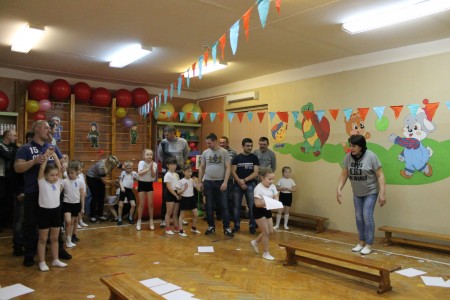 Адрес: г.Тутаев, ул.Советская д.6Телефон: 8 (48533) -2-11-91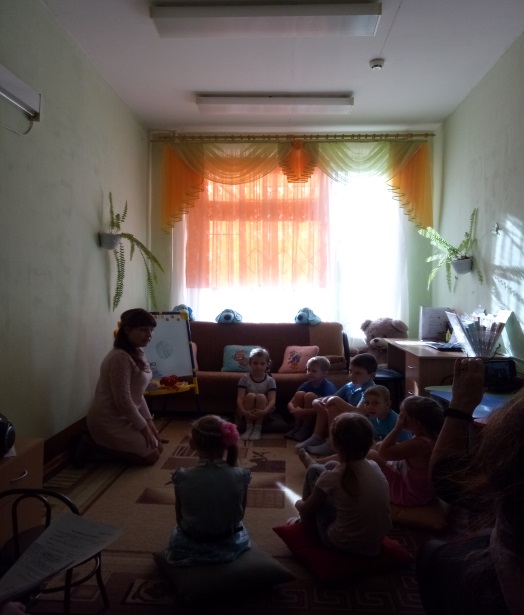 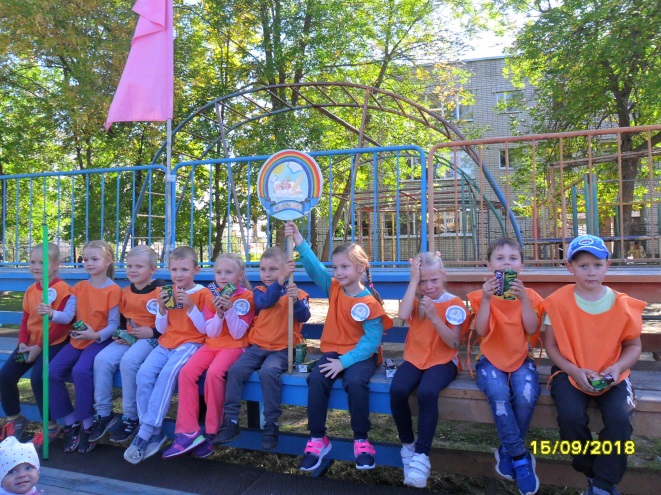 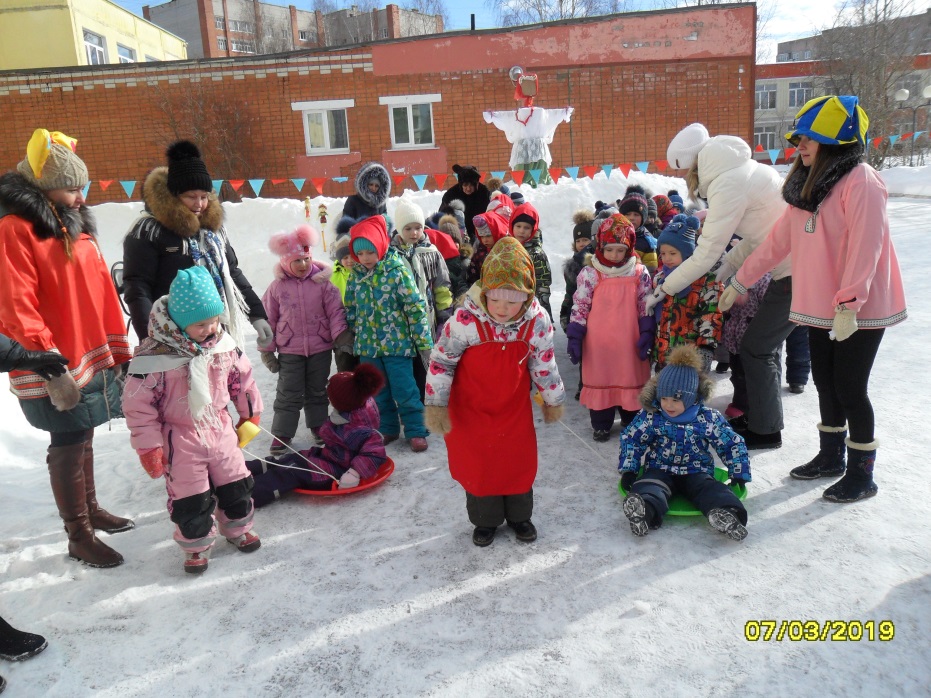 Программамероприятий по оздоровительной работе в рамках проведения  общественной экспертизы  качества деятельности по направлению «Детский сад – территория здоровья»Дата проведения:  17 декабря 2019г.Время проведения: 9.00 – 11.40Цель мероприятия: Проведение общественной экспертизы деятельности детского сада по направлению  «Детский сад – территория здоровья».Задачи:познакомить общественных экспертов с формами работы по физкультурно – оздоровительной работе с детьми дошкольного возраста.представить опыт работы Детского сада по оздоровительной работе с дошкольниками.         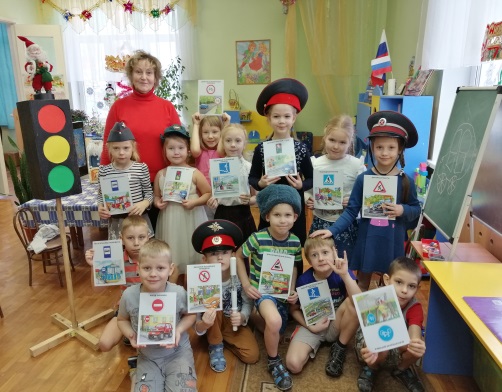 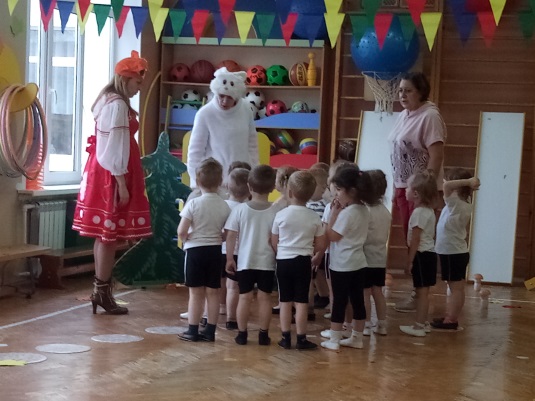 Муниципальное дошкольное образовательное учреждение «Детский сад №14 «Сказка» Тутаевского муниципального района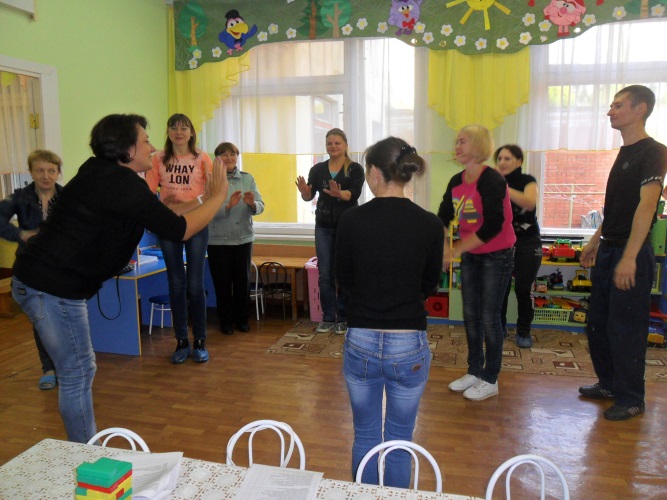 Программамероприятий по оздоровительной работе в рамках проведения  общественной экспертизы  качества деятельности по направлению «Детский сад – территория здоровья»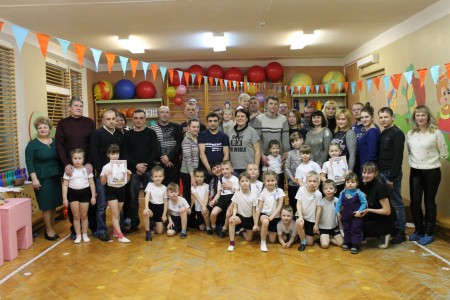 г.Тутаев, 2019г.Программа мероприятий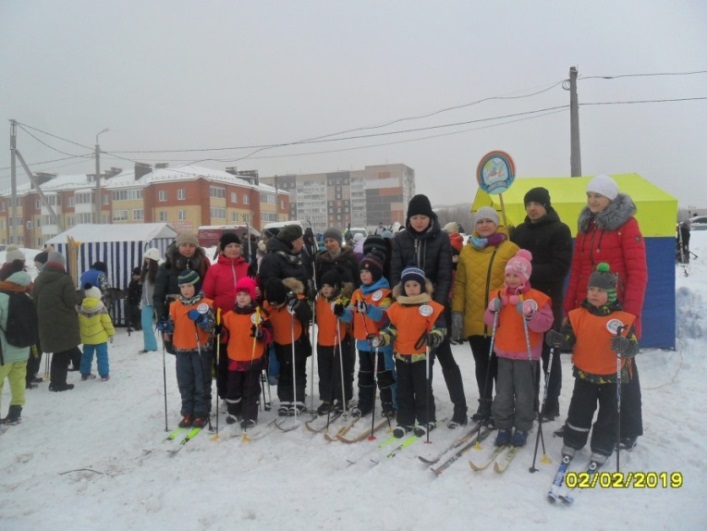 